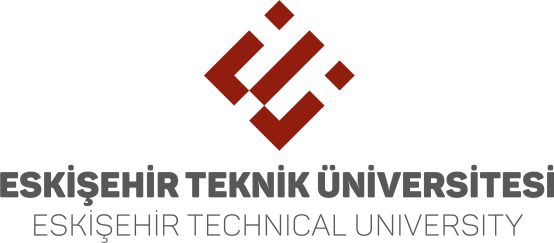 ESTÜ ÖĞRENCİ KULÜPLERİ KOORDİNATÖRLÜĞÜNE../../20..……………………………… Kulübü tarafından aşağıda belirtilen tarih, saat ve internet ortamında “…………………………………………..…..” isimli etkinliğimizi gerçekleştirmeyi talep etmekteyiz.Gerekli izinlerin verilmesini bilgi ve olurlarınıza arz ederiz.Etkinlik Türü: (Listeden seçiniz: https://cutt.ly/algScN7)Etkinlik Paylaşım Platformu (varsa linki):Kurumsal İletişim Birimi Yayın Talep*: Zoom ve/veya Youtube canlı yayını (sadece geniş katılımlı etkinlikler için gerekçesi ile belirtiniz)Etkinlik Tarihi:Etkinlik Saati:Etkinlik Konusu/Teması:Etkinlik SorumlusuAdı Soyadı:Telefon: E-posta:EK: Etkinliğe katılacak konukların/firmaların isimleri ve konuşma içerikleri ile birlikte sunulan etkinlik programı………………….. Kulübü Danışmanı                         ………………….. Kulübü BaşkanıUnvan, Adı, Soyadı						Adı, Soyadı(İmza)								(İmza)                  Kulüp Danışmanının Etkinlik Hakkındaki Görüşleri: